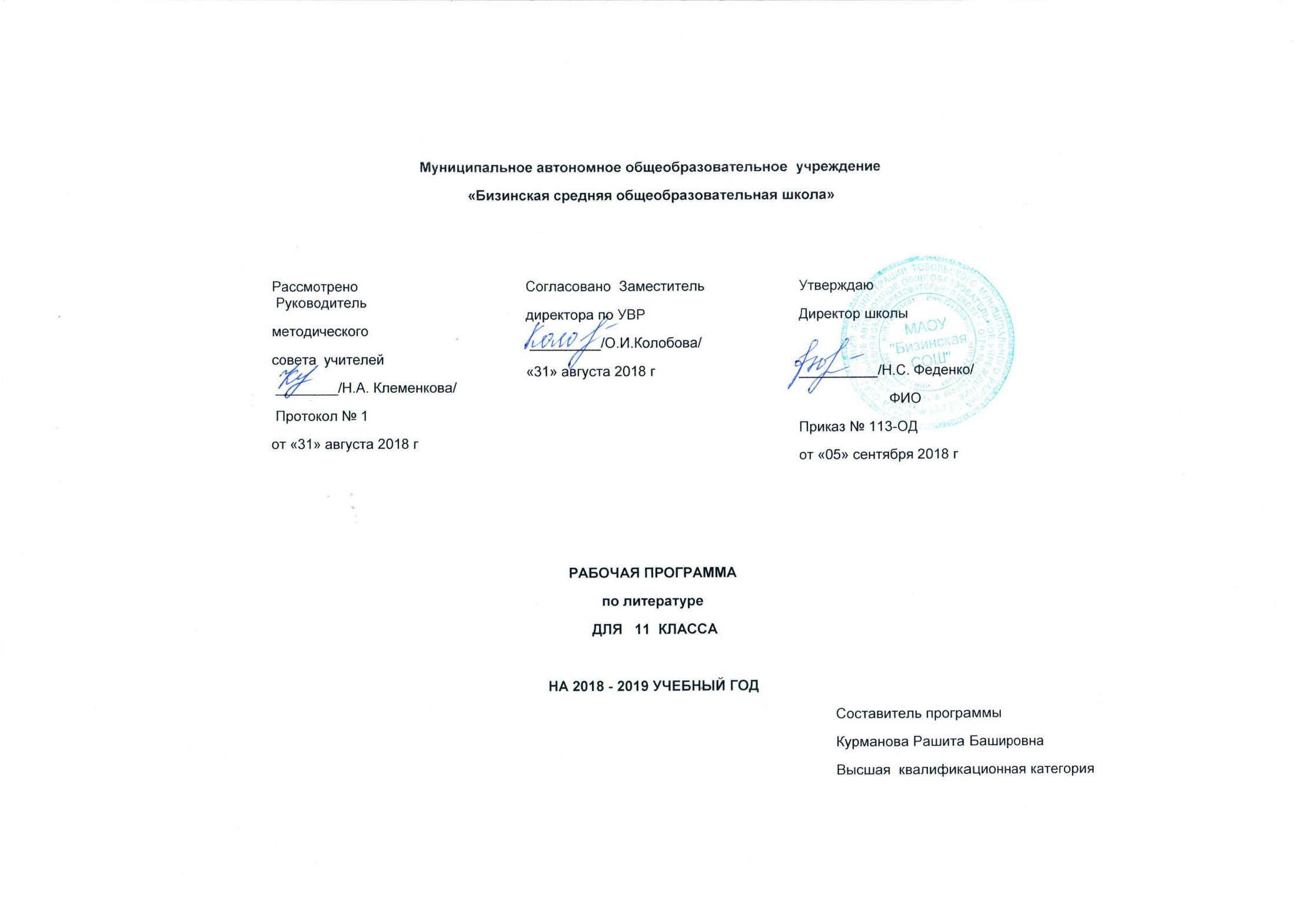 Пояснительная записка программа по литературе для 11 класса составлена на основании следующих нормативно-правовых документов:1.  Федеральный закон «Об образовании в Российской Федерации» от 29.12 2012 №273-ФЗ. 2. Федеральный компонент государственного стандарта основного общего образования по литературе, утверждённого приказом Минобразования России от 5.03. 2004 г.,  №1089 (в редакции от 31.01.2012г. «Об утверждении федерального компонента государственных образовательных стандартов начального общего, основного общего и среднего (полного) общего образования»).3.Учебный план МАОУ «Бизинская СОШ» - «Санниковская СОШ» на 2018-2019 учебный год.4. Примерная программа основного общего образования по литературе для 5-11классов. Базовый уровень (авторы В.Я.Коровина, В.П.Журавлёв, В.И.Коровин, И.С.Збарский,  В.П.Полухина) под редакцией В.Я.Коровиной. – М.: Просвещение, 2010.5. Программа соответствует учебнику: Литераура 11класс6. Федеральный перечень учебников, рекомендованных Министерством образования Российской Федерации к использованию в образовательном процессе в общеобразовательных учреждениях.1.Цели: Изучение литературы на базовом уровне среднего (полного) общего образования направлено на достижение следующих целей:- воспитание духовно развитой личности, готовой к самопознанию и самосовершенствованию, способной к созидательной деятельности в современном мире; формирование гуманистического мировоззрения, национального самосознания, гражданской позиции, чувства патриотизма, любви и уважения к литературе и ценностям отечественной культуры;- развитие представлений о специфике литературы в ряду других искусств; культуры читательского восприятия художественного текста, понимания авторской позиции, исторической и эстетической обусловленности литературного процесса; образного и аналитического мышления, эстетических и творческих способностей учащихся, читательских интересов, художественного вкуса; устной и письменной речи учащихся;- освоение текстов художественных произведений в единстве содержания и формы, основных историко-литературных сведений и теоретико-литературных понятий; формирование общего представления об историко-литературном процессе;- совершенствование умений анализа и интерпретации литературного произведения как художественного целого в его историко-литературной обусловленности с использованием теоретико-литературных знаний; написания сочинений различных типов; поиска, систематизации и использования необходимой информации, в том числе в сети Интернета.Изучение литературы в образовательных учреждениях с родным (нерусским) языком обучения реализует общие цели и способствует решению специфических задач:- обогащение духовно-нравственного опыта и расширение эстетического кругозора учащихся при параллельном изучении родной и русской литературы;- совершенствование речевой деятельности учащихся на русском языке: умений и навыков, обеспечивающих владение русским литературным языком, его изобразительно-выразительными средствами.2.Общая характеристика учебного предмета.Литература - базовая учебная дисциплина, формирующая духовный облик и нравственные ориентиры молодого поколения. Ей принадлежит ведущее место в эмоциональном, интеллектуальном и эстетическом развитии школьника, в формировании его миропонимания и национального самосознания, без чего невозможно духовное развитие нации в целом. Специфика литературы как школьного предмета определяется сущностью литературы как феномена культуры: литература эстетически осваивает мир, выражая богатство и многообразие человеческого бытия в художественных образах. Она обладает большой силой воздействия на читателей, приобщая их к нравственно-эстетическим ценностям нации и человечества.Изучение литературы на базовом уровне сохраняет фундаментальную основу курса, систематизирует представления учащихся об историческом развитии литературы, позволяет учащимся глубоко и разносторонне осознать диалог классической и современной литературы. Курс строится с опорой на текстуальное изучение художественных произведений, решает задачи формирования читательских умений, развития культуры устной и письменной речи.Рабочая программа среднего (полного) общего образования сохраняет преемственность с Примерной программой для основной школы, опирается на традицию изучения художественного произведения как незаменимого источника мыслей и переживаний читателя, как основы эмоционального и интеллектуального развития личности школьника. Приобщение старшеклассников к богатствам отечественной и мировой художественной литературы позволяет формировать духовный облик и нравственные ориентиры молодого поколения, развивать эстетический вкус и литературные способности учащихся, воспитывать любовь и привычку к чтению Основными критериями отбора художественных произведений для изучения в школе являются их высокая художественная ценность, гуманистическая направленность, позитивное влияние на личность ученика, соответствие задачам его развития и возрастным особенностям, а также культурно-исторические традиции и богатый опыт отечественного образования.Курс литературы опирается на следующие виды деятельности по освоению содержания художественных произведений и теоретико-литературных понятий:Осознанное, творческое чтение художественных произведений разных жанров.Выразительное чтение.Различные виды пересказа.Заучивание наизусть стихотворных текстов.Определение принадлежности литературного (фольклорного) текста к тому или иному роду и жанру.Анализ текста, выявляющий авторский замысел и различные средства его воплощения; определение мотивов поступков героев и сущности конфликта.Выявление языковых средств художественной образности и определение их роли в раскрытии идейно-тематического содержания произведения.Участие в дискуссии, утверждение и доказательство своей точки зрения с учетом мнения оппонента.Подготовка рефератов, докладов; написание сочинений на основе и по мотивам литературных произведений.3.Место предмета Количество часов всего - 102 часаУчебный план для образовательных учреждений Российской Федерации предусматривает обязательное изучение литературы в 11 классе – 102 часа (из расчёта – 3 часа в неделю).4. Результаты изучения учебного предметаЛичностными результатами освоения выпускниками средней школы программы по литературе яв¬ляются:•	совершенствование духовно-нравственных качеств личности, воспитание патриотизма, уважительного отношения к литературе, к культуре других народов•	использование для решения познавательных и коммуникативных задач различных источников информации (словари, энциклопедии, интернет-ресурсы и др.)Метапредметными результатами освоения выпускника¬ми средней школы программы по литературе являются:•	понимать проблему, выдвигать гипотезу, структурировать материал, подбирать аргументы для подтверждения собственной позиции, выделять причинно-следственные связи в тексте, формулировать выводы•	самостоятельно организовывать собственную деятельность, оценивать ее, определять сферу своих интересов•	работать с разными источниками информации, находить ее, анализировать, использовать в самостоятельной деятельностиПредметными результатами освоения выпускниками средней школы программы по литературе яв¬ляются:1) В познавательной сфере:      -    понимание ключевых проблем изученных произведений;      -  понимание связи литературных произведений с эпохой их написания, выявление заложенных в них вневременных, непреходящих нравственных ценностей и их современного звучания;      -  умение анализировать литературное произведение: определять жанрово-родовую принадлежность, понимать и формулировать тему, идею, пафос, характеризовать его героев, сопоставлять героев одного или нескольких произведений     -    определять элементы сюжета, композиции, ИВС языка, понимание их роли     -   владение элементарной литературоведческой терминологией при анализе литературного произведения2) В ценностно-ориентационной сфере:-	приобщение к духовно-нравственным ценностям русской литературы и культуры, сопоставление их с духовно-нравственными ценностями других народов;-	формулирование собственного отношения к произведениям русской литературы, их оценка; -	собственная интерпретация(в отдельных случаях) изученных литературных произведений; -	понимание авторской позиции и свое отношение к ней3) В коммуникативной сфере:-	восприятие на слух литературных произведений разных жанров, осмысленное чтение и адекватное восприятие;-	умение пересказывать с использованием образных средств и цитат из текста; отвечать на вопросы по прослушанному или прочитанному тексту; создавать устные монологические высказывания разного типа; уметь вести диалог;-	написание сочинений и творческих работ, рефератов5.Учебно-тематический план  6.Содержание учебного курса  Введение         Русская литература в контексте мировой художественной культуры XX столетия. Литература и глобальные исторические потрясения в судьбе России в XX веке. Три основных направления, в русле которых протекало развитие русской литературы: русская советская литература; литература, официально не признанная властью; литература Русского зарубежья. Различное и общее: что противопоставляло и что объединяло разные потоки русской литературы. Основные темы и проблемы. Проблема нравственного выбора человека и проблема ответственности. Тема исторической памяти, национального самосознания. Поиск нравственного и эстетического идеалов.Литература начала XX века      Развитие художественных и идейно-нравственных традиций русской классической литературы. Своеобразие реализма в русской литературе начала XX века. Человек и эпоха — основная проблема искусства. Направления философской мысли начала столетия, сложность отражения этих направлений в различных видах искусства. Реализм и модернизм, разнообразие литературных стилей, школ, групп.                        Писатели-реалисты начала XX века  Иван Алексеевич Бунин.       Жизнь и творчество (обзор).  Стихотворения: «Крещенская ночь», «Собака», «Одиночество», «Последний шмель», «Песня» (возможен выбор других пяти стихотворений). Тонкий лиризм пейзажной поэзии Бунина, изысканность словесного рисунка, колорита, сложная гамма настроений. Философичность и лаконизм поэтической мысли. Традиции русской классической поэзии в лирике Бунина.   Рассказы: «Господин из Сан-Франциско», «Чистый понедельник» (произведения обязательны для изучения только для школ с русским (родным) языком обучения), «Легкое дыхание», «Сны Чанга» (возможен выбор других рассказов). Своеобразие лирического повествования в прозе И. А. Бунина. Мотив увядания и запустения дворянских гнезд. Предчувствие гибели традиционного крестьянского уклада. Обращение писателя к широчайшим социально-философским обобщениям в рассказе «Господин из Сан-Франциско». Психологизм бунинской прозы и особенности «внешней изобразительности». Тема любви в рассказах писателя. Поэтичность женских образов. Мотив памяти и тема России в бунинской прозе. Своеобразие художественной манеры И.А.Бунина.  Теория литературы. Психологизм пейзажа в художественной литературе. Индивидуальный стиль писателя. Рассказ (углубление представлений). Александр Иванович Куприн   Жизнь и творчество (обзор).   Повести «Поединок», «Олеся», рассказ «Гранатовый браслет» (одно из произведений по выбору). Поэтическое изображение природы в повести «Олеся», богатство духовного мира героини. Мечты Олеси и реальная жизнь деревни и ее обитателей. Толстовские традиции в прозе Куприна. Проблема самопознания личности в повести «Поединок». Смысл названия повести. Гуманистическая позиция автора. Трагизм любовной темы в повестях «Олеся», «Поединок». Любовь как высшая ценность мира в рассказе «Гранатовый браслет». Трагическая история любви Желткова и пробуждение души Веры Шейной. Поэтика рассказа. Символическое звучание детали в прозе Куприна. Роль сюжета в повестях и рассказах писателя. Традиции русской психологической прозы в творчестве А. И. Куприна.   Теория литературы. Сюжет и фабула эпического произведения (углубление представлений). Максим Горький (6ч.)   Жизнь и творчество (обзор).   Рассказы «Челкаш», «Старуха Изергиль». Романтический пафос и суровая правда рассказов М. Горького. Народно-поэтические истоки романтической прозы писателя. Проблема героя в рассказах Горького. Смысл противопоставления Данко и Ларры. Особенности композиции рассказа «Старуха Изергиль».   «На дне». Социально-философская драма. Смысл названия произведения. Атмосфера духовного разобщения людей. Своеобразие художественного конфликта в драме. Проблема мнимого и реального преодоления унизительного положения, иллюзий и активной мысли, сна и пробуждения души. «Три правды» в пьесе и их трагическое столкновение: правда факта (Бубнов), правда утешительной лжи (Лука), правда веры в человека (Сатин). Новаторство Горького-драматурга. Сценическая судьба пьесы.Теория литературы. Социально-философская драма как жанр драматургии (начальные представления).  Серебряный век русской поэзии   Символизм     «Старшие символисты»: Н. Минский, Д. Мережковский, 3. Гиппиус, В. Брюсов, К. Бальмонт, Ф. Сологуб.   «Младосимволисты»: А. Белый, А. Блок, Вяч. Иванов.   Валерий Яковлевич Брюсов. Слово о поэте.   Стихотворения: «Творчество», «Юному поэту», «Ас-саргадон», «Старый викинг», «Работа», «Каменщик», «Грядущие гунны», (стихотворения по выбору учителя и учащихся). Брюсов как основоположник символизма в русской поэзии. Сквозные темы поэзии Брюсова — урбанизм, история, смена культур, мотивы научной поэзии. Рационализм, отточенность образов и стиля.   Константин Дмитриевич Бальмонт. Слово о поэте.   Стихотворения (3 стихотворения по выбору учителя и учащихся). Шумный успех ранних книг К. Бальмонта: «Будем как солнце», «Только любовь. Семицветник».   Поэзия как выразительница «говора стихий». Цветопись и звукопись поэзии Бальмонта. Интерес к древнесла-вянскому фольклору («Злые чары», «Жар-птица»). Тема России в эмигрантской лирике Бальмонта.   Андрей Белый (Б. Н. Бугаев). Слово о поэте.Стихотворения (3 стихотворения по выбору учителя и учащихся). Роман «Петербург» (обзорное знакомство с чтением фрагментов). Влияние философии Вл. Соловьева на мировоззрение А. Белого. Ликующее мироощущение (сборник «Золото в лазури»). Резкая смена ощущения мира художником (сборник «Пепел»), Философские раздумья поэта (сборник «Урна»).Акмеизм (3ч.)   Н. Гумилев. «Наследие символизма и акмеизм» как декларация акмеизма.  Западноевропейские и отечественные истоки акмеизма. Обзор раннего творчества Н. Гумилева, С. Городецкого, А. Ахматовой, О. Мандельштама, М. Кузмина и др.   Николай Степанович Гумилев. Слово о поэте.   Стихотворения: «Жираф», «Озеро Чад», «Старый Конквистадор», цикл «Капитаны», «Волшебная скрипка», «Память», «Слово», «Заблудившийся трамвай» или  другие стихотворения ( 3 стихотворения по выбору учителя и учащихся). Романтический герой лирики Гумилева. Яркость, праздничность восприятия мира. Активность, действенность позиции героя, неприятие серости, обыденности существования. Трагическая судьба поэта после революции. Влияние поэтических образов и ритмов Гумилева на русскую поэзию XX века.Футуризм    Манифесты футуризма. Отрицание литературных традиций, абсолютизация самоценного, «самовитого» слова. Урбанизм поэзии будетлян. Группы футуристов: эгофутуристы (Игорь Северянин и другие), кубофутуристы (В.Маяковский, Д.Бурлюк, В.Хлебников, Вас. Каменский), «Центрифуга» (Б.Пастернак, Н.Асеев и др.). Западноевропейский и русский футуризм. Преодоление футуризма крупнейшими его представителями   Игорь Северянин (И. В. Лотарев). Слово о поэте.   Стихотворения из сборников: «Громокипящий кубок», «Ананасы в шампанском», «Романтические розы», «Медальоны» (3 стихотворения по выбору учителя и учащихся). Поиски новых поэтических форм. Фантазия автора как сущность поэтического творчества. Поэтические неологизмы Северянина. Грезы и ирония поэта.Теория литературы. Символизм. Акмеизм. Футуризм (начальные представления).  Изобразительно-выразительные средства художественной литературы: тропы, синтаксические фигуры, звукопись (углубление и закрепление представлений).Александр Александрович Блок    Жизнь и творчество (обзор).   Стихотворения: «Незнакомка», «Россия», «Ночь, улица, фонарь, аптека...», «В ресторане», «Река раскинулась. Течет, грустит лениво...» (из цикла «На поле Куликовом»), «На железной дороге» (указанные произведения обязательны для изучения).   «Вхожу я в темные храмы...», «Фабрика», «О доблестях, о подвигах, о славе...», «Когда вы стоите на моем пути...», «Скифы». (Возможен выбор 3—5 других стихотворений.)   Литературные и философские пристрастия юного поэта. Влияние Жуковского, Фета, Полонского, философии Вл. Соловьева. Темы и образы ранней поэзии: «Стихи о Прекрасной Даме».Романтический мир раннего Блока. Музыкальность поэзии Блока, ритмы и интонации. Блок и символизм. Образы «страшного мира», идеал и действительность в художественном мире поэта. Тема родины в поэзии Блока. Исторический путь России в цикле «На поле Куликовом» и в стихотворении «Скифы». Поэт и революция.Поэма «Двенадцать». История создания поэмы и восприятие ее современниками. Многоплановость, сложность художественного мира поэмы. Символическое и конкретно реалистическое в поэме. Гармония несочетаемого в языковой и музыкальной стихиях произведения. Герои поэмы, сюжет, композиция. Авторская позиция и способы ее выражения в поэме. Многозначность финала.  Неутихающая полемика вокруг поэмы. Влияние Блока на русскую поэзиюXX века.Теория литературы. Лирический цикл (стихотворений). Верлибр (свободный стих). Авторская позиция и способы ее выражения в произведении (развитие представлений).Сергей Александрович Есенин    Жизнь и творчество (обзор).   Стихотворения: «Гой ты, Русь моя родная!..», «Не бродить, не мять в кустах багряных...», «Мы теперь уходим понемногу...», «Письмо матери», «Спит ковыль. Равнина дорогая...», «Шаганэ ты моя, Шаганэ!..», «Не жалею, не зову, не плачу...», «Русь Советская» (указанные произведения обязательны для изучения).   «Сорокоуст», «Я покинул родимый дом...», «Возвращение на родину», «Собаке Качалова», «Клен ты мой опавший, клен заледенелый...». (Возможен выбор 3—5 других стихотворений.)Всепроникающий лиризм — специфика поэзии Есенина. Россия, Русь как главная тема всего его творчества. Идея «узловой завязи» природы и человека. Народно-поэтические истоки есенинской поэзии. Песенная основа его поэтики. Традиции Пушкина и Кольцова, влияние Блока и Клюева. Любовная тема в лирике Есенина. Исповедальность стихотворных посланий родным и любимым людям.   Есенин и имажинизм. Есенинская «теория органического образа». Богатство поэтического языка. Цветопись в поэзии Есенина. Сквозные образы есенинской лирики. Трагическое восприятие революционной ломки традиционного уклада русской деревни. Пушкинские мотивы в развитии темы быстротечности человеческого бытия. Поэтика есенинского цикла «Персидские мотивы».Теория литературы. Фольклоризм литературы (углубление понятия). Имажинизм. Лирический стихотворный цикл (углубление понятия). Лирическая поэма.     Обзор с монографическим изучением одного —■ двух произведений (по выбору учителя и учащихся).Общая характеристика литературного процесса    Литературные объединения («Пролеткульт», «Кузница», ЛЕФ, «Перевал», «конструктивисты», ОБЭРИУ, «Серапионовы братья» и др.).   Тема России и революции: трагическое осмысление темы в творчестве поэтов старшего поколения (А. Блок, 3. Гиппиус, А. Белый, В. Ходасевич, И. Бунин, Д. Мережковский, А. Ахматова, М. Цветаева, О. Мандельштам и др.).   Поиски поэтического языка новой эпохи, эксперименты со словом (В. Хлебников, поэты-обэриуты).   Тема революции и Гражданской войны в творчестве писателей нового поколения («Железный поток» А. Серафимовича, «Бронепоезд 14-69» Вс. Иванова, «Конармия» И. Бабеля,«Россия, кровью умытая» А. Веселого, «Разгром» А. Фадеева).         Трагизм восприятия революционных событий прозаиками старшего поколения («Плачи» А. Ремизова как жанр лирической орнаментальной прозы; «Солнце мертвых» И. Шмелева).Поиски нового героя эпохи («Голый год» Б. Пильняка, «Ветер» Б. Лавренева, «Чапаев» Д. Фурманова).   Русская эмигрантская сатира, ее направленность («Дюжина ножей в спину революции» А. Аверченко, «Ностальгия» Тэффи).   Теория литературы. Орнаментальная проза (начальные представления). Владимир Владимирович Маяковский     Жизнь и творчество (обзор).    Стихотворения: «А вы могли бы?», «Послушайте!», «Скрипка и немножко нервно», «Лиличка!», «Юбилейное», «Прозаседавшиеся» (указанные произведения обязательны для изучения).«Нате!», «Разговор с фининспектором о поэзии», «Сергею Есенину», «Письмо товарищу Кострову из Парижа о сущности любви», «Письмо Татьяне Яковлевой». (Возможен выбор 3—5 других стихотворений.)  Начало творческого пути: дух бунтарства и эпатажа. Поэзия и живопись. Маяковский и футуризм. Поэт и революция. Пафос революционного переустройства мира. Космическая масштабность образов. Поэтическое новаторство Маяковского (ритм, рифма, неологизмы, гиперболичность, пластика образов, дерзкая метафоричность, необычность строфики, графики стиха).       Своеобразие любовной лирики поэта. Тема поэта и поэзии в творчестве Маяковского. Сатирическая лирика и драматургия поэта. Широта жанрового диапазона творчества поэта-новатора.Традиции Маяковского в российской поэзии XX столетия.Теория литературы. Футуризм (развитие представлений). Тоническое стихосложение (углубление понятия). Развитие представлений о рифме: рифма составная (каламбурная), рифма ассонансная. Литература 30-х годов.  (25ч)                        Творческие поиски писателей в 30-е   годы    Сложность творческих поисков и писательских судеб в 30-е годы. Судьба человека и его призвание в поэзии 30-х годов. Понимание миссии поэта и значения поэзии в творчестве А. Ахматовой, М. Цветаевой, Б. Пастернака, О. Мандельштама и др.   Новая волна поэтов: лирические стихотворения Б. Корнилова, П. Васильева, М.Исаковского, А. Прокофьева, Я. Смелякова, Б. Ручьева, М. Светлова и др.; поэмы А. Твардовского, И. Сельвинского.   Тема русской истории в литературе 30-х годов: А. Толстой. «Петр Первый», Ю. Тынянов.«Смерть Вазир-Мухтара», поэмы Дм. Кедрина, К. Симонова, Л. Мартынова.   Утверждение пафоса и драматизма революционных испытаний в творчестве М.Шолохова, Н.Островского,  В. Луговского и др.Михаил Афанасьевич Булгаков     Жизнь и творчество (обзор).    Романы «Белая гвардия», «Мастер и Маргарита»,  (Изучается один из романов — по выбору, в школе с родным (нерусским) языком обучения — в сокращении). История создания романа «Белая гвардия». Своеобразие жанра и композиции. Многомерность исторического пространства в романе. Система образов. Проблема выбора нравственной и гражданской позиции в эпоху смуты. Образ Дома, семейного очага в бурном водовороте исторических событий, социальных потрясений. Эпическая широта изображенной панорамы и лиризм размышлений повествователя. Сатирическое изображение трусов, приспособленцев, предателей. Символическое звучание образа Города. Алексей Турбин как защитник и охранитель Дома, Отчизны. Смысл финала романа.   История создания и публикации романа «Мастер и Маргарита». Своеобразие жанра и композиции романа. Роль эпиграфа. Многоплановость, разноуровневость повествования: от символического (библейского или мифологического) до сатирического (бытового). Сочетание реальности и фантастики. Проблема предательства (Иуда), тема ученичества (Левий Матвей) и тема совести (Понтий Пилат) в романе. «Мастер и Маргарита» — апология творчества и идеальной любви в атмосфере отчаяния и мрака.    Традиции европейской и отечественной литературы в романе М. А. Булгакова «Мастер и Маргарита» (И.-В. Гете. Э.-Т.-А. Гофман, Н. В. Гоголь).   Теория литературы. Разнообразие типов романа в русской прозе XX века. Традиции и новаторство в литературе.Булгаков в трактовке современного театра (анализ театральных постановок по произведениям писателя).Андрей Платонович Платонов (2ч.)   Жизнь и творчество (обзор).   Повесть «Котлован». Высокий пафос и острая сатира платоновской прозы  Тип платоновского героя — мечтателя и правдоискателя. Возвеличивание страдания, аскетичного бытия, благородство детей. Утопические идеи «общей жизни» как основа сюжета повести. Философская многозначность названия повести. Необычность языка и стиля Платонова. Связь его творчества с традициями русской сатиры (М. Е. Салтыков-Щедрин).Теория литературы. Индивидуальный стиль писателя (углубление понятия). Авторские неологизмы (развитие представлений).Анна Андреевна Ахматова (4ч.)   Жизнь и творчество (обзор).   Стихотворения: «Песня последней встречи...», «Сжала руки под темной вуалью...», «Мне ни к чему одические рати...», «Мне голос был. Он звал утешно...», «Родная земля»(указанные произведения обязательны для изучения).«Я научилась просто, мудро жить...», «Приморский сонет». (Возможен выбор 2—3 других стихотворений.) Искренность интонаций и глубокий психологизм ахматовской лирики. Любовь как возвышенное и прекрасное, всепоглощающее чувство в поэзии Ахматовой. Процесс художественного творчества как тема ахматовской поэзии. Разговорность интонации и музыкальность стиха. Слиянность темы России и собственной судьбы в исповедальной лирике Ахматовой. Русская поэзия и судьба поэта как тема творчества. Гражданский пафос лирики Ахматовой в годы Великой Отечественной войны.  Поэма «Реквием». Неразделенность, единство трагедии народа и поэта. Смысл названия поэмы. Библейские мотивы и образы в поэме. Широта эпического обобщения и сдержанное благородство скорбного стиха. Мощное трагическое звучание «Реквиема». Тема суда времени и исторической памяти. Особенности жанра и композиции поэмы.Творческое наследие А. Ахматовой и русская поэзия XX — начала XXI   веков.   Теория литературы. Лирическое и эпическое в поэме как жанре литературы (закрепление понятия). Сюжетность лирики (развитие представлений).Осип Эмильевич Мандельштам    Жизнь и творчество (обзор).   Стихотворения: «Notre Dame», «Бессонница. Гомер. Тугие паруса...», «За гремучую доблесть грядущих веков...», «Я вернулся в мой город, знакомый до слез...» (указанные произведения обязательны для изучения).«Айя-София», «Silentium», «Концерт на вокзале», «Мы живем, под собою не чуя страны...». (Возможен выбор 3—4 других стихотворений.)   Культурологические истоки творчества поэта. Слово, словообраз в поэтике Мандельштама. Музыкальная природа эстетического переживания в стихотворениях поэта. Описательно-живописная манера и философичность поэзии Мандельштама. Импрессионистическая символика цвета. Ритмико-интонационное многообразие. Поэт и «век-волкодав». Поэзия Мандельштама в конце XX — начале XXI века.Теория литературы. Импрессионизм (развитие представлений). Стих, строфа, рифма, способы рифмовки (закрепление понятий).Марина Ивановна Цветаева     Жизнь и творчество (обзор).    Стихотворения: «Моим стихам, написанным так рано...», «Стихи к Блоку» («Имя твое —птица в руке...»), «Кто создан из камня, кто создан из глины...», «Тоска по родине! Давно...» (указанные произведения обязательны для изучения).«Попытка ревности», «Стихи о Москве», «Стихи к Пушкину». (Возможен выбор 2—3 других стихотворений.)   Уникальность поэтического голоса Цветаевой. Искренность лирического монолога — исповеди. Тема творчества, миссии поэта, значения поэзии в творчестве Цветаевой. Тема Родины. Фольклорные истоки поэтики. Трагичность поэтического мира Цветаевой, определяемая трагичностью эпохи (революция, гражданская война, вынужденная эмиграция, тоска по Родине). Своеобразие поэтической лексики и синтаксиса. Этический максимализм поэта и прием резкого контраста в противостоянии поэта, творца и черни, мира обывателей, «читателей газет». Образы Пушкина, Блока, Ахматовой, Маяковского, Есенина в цветаевском творчестве.   Теория литературы. Стихотворный лирический цикл (углубление понятия), фольклоризм литературы (углубление понятия), лирический герой (углубление понятия).Михаил Александрович Шолохов     Жизнь. Творчество. Личность (обзор).   «Тихий Дон» — роман-эпопея о всенародной трагедии. История создания шолоховского эпоса.«Донские рассказы» как подступ к роману. Широта эпического повествования. Герои эпопеи. Система образов романа. Семейная тема в романе. Семья Мелеховых. Жизненный уклад, быт, система нравственных ценностей казачества. Образ главного героя. Трагедия целого народа и судьба одного человека. Проблема гуманизма в эпопее. Женские судьбы в романе. Функция пейзажа в произведении. Шолохов как мастер психологического портрета. Утверждение высоких нравственных ценностей в романе. Традиции Л. Н. Толстого в прозе М. А. Шолохова. Художественное своеобразие шолоховского романа. Художественное время и художественное пространство в романе. Шолоховские традиции в русской литературе XX века.  Теория литературы. Роман-эпопея (закрепление понятия). Художественное время и художественное пространство (углубление понятий). Традиции и новаторство в художественном творчестве (развитие представлений).Литература периода   Великой Отечественной войны.                                                  Обзор   Литература «предгрозья»: два противоположных взгляда на неизбежно приближающуюся войну. Поэзия как самый оперативный жанр (поэтический призыв, лозунг, переживание потерь и разлук, надежда и вера). Лирика А. Ахматовой, Б. Пастернака, Н. Тихонова, М. Исаковского, А. Суркова, А. Прокофьева, К. Симонова, О. Берггольц, Дм. Кедрина и др.; песни А. Фатьянова; поэмы «Зоя» М. Алигер, «Февральский дневник» О. Берггольц, «Пулковский меридиан» В. Инбер, «Сын» П. Антокольского, «Россия» А. Прокофьева. Органическое сочетание высоких патриотических чувств с глубоко личными, интимными переживаниями лирического героя.          Активизация внимания к героическому прошлому народа в лирической и эпической поэзии, обобщенно-символическое звучание признаний в любви к родным местам, близким людям.Человек на войне, правда о нем. Жестокие реалии и романтика в описании войны. Очерки, рассказы, повести А. Толстого, М. Шолохова, К. Паустовского, Б. Горбатова, А. Платонова, В. Гроссмана и др.Глубочайшие нравственные конфликты, особое напряжение в противоборстве характеров, чувств, убеждений в трагической ситуации войны: драматургия К. Симонова, Л. Леонова. Пьеса-сказкаЕ. Шварца «Дракон»,Значение литературы периода Великой Отечественной войны для прозы, поэзии, драматургии второй половины XX века.Литература 50—90-х годов XX века.  Обзор литературы  второй половины XXвека.  Новое осмысление военной темы в творчестве Ю. Бондарева, В. Богомолова, Г. Бакланова, В. Некрасова, К. Воробьева, В. Быкова, Б. Васильева и др.Новые темы, идеи, образы в поэзии периода «оттепели» (Б. Ахмадулина, Р. Рождественский, А. Вознесенский, Е. Евтушенко и др.). Особенности языка, стихосложения молодых поэтов-шестидесятников. Поэзия, развивающаяся в русле традиций русской классики: В. Соколов, В. Федоров, Н. Рубцов, А. Прасолов, Н. Глазков, Д. Самойлов, Л. Мартынов, Е. Винокуров, С. Старшинов, Ю. Друнина, Б. Слуцкий, С. Орлов и др.«Городская» проза: Д. Гранин, Ю. Трифонов, В. Макании и др. Нравственная проблематика и художественные особенности их произведений.   «Деревенская» проза. Изображение жизни крестьянства; глубина и цельность духовного мира человека, кровно связанного с землей, в повестях С. Залыгина, В. Белова, В. Астафьева, Б. Можаева, Ф. Абрамова, В. Шукшина, В. Крупина и др.Драматургия. Нравственная проблематика пьес А. Володина («Пять вечеров»), А. Арбузова(«Иркутская история», «Жестокие игры»), В. Розова («В добрый час!», «Гнездо глухаря»), А. Вампилова («Прошлым летом в Чулимске», «Старший сын») и др. Литература Русского зарубежья. Возвращенные в отечественную литературу имена и произведения (В. Набоков, В. Ходасевич, Г. Иванов, Г. Адамович, Б. Зайцев, М. Алданов, М. Осоргин, И. Елагин).Многообразие оценок литературного процесса в критике и публицистике.Авторская песня. Ее место в развитии литературного процесса и музыкальной культуры страны (содержательность,  искренность,  внимание к личности;  методическое богатство, современная ритмика и инструментовка). Песенное творчество А. Галича, Ю. Визбора, В. Высоцкого, Б. Окуджавы, Ю. Кима и др.Александр Трифонович Твардовский    Жизнь и творчество. Личность  и творчество(обзор).   Стихотворения: «Вся суть в одном-единственном завете...», «Памяти матери»,         «Я знаю, никакой моей вины...» (указанные произведения обязательные  для изучения).  «В тот день, когда закончилась война...», «Дробится рваный цоколь монумента...», «Памяти Гагарина». (Возможен выбор 3 других стихотворений.)Лирика крупнейшего русского эпического поэта XX века. Размышления о настоящем и будущем родины. Чувство сопричастности к судьбе страны, утверждение высоких нравственных ценностей. Желание понять истоки побед и трагедий советского народа. Искренность исповедальной интонации поэта. Некрасовская традиция в поэзии А. Твардовского. Теория литературы. Традиции и новаторство в поэзии (закрепление понятия). Гражданственность поэзии (развитие представлений). Элегия как жанр лирической поэзии (закрепление понятия).Борис Леонидович Пастернак    Жизнь и творчество (обзор).   Стихотворения: «Февраль. Достать чернил и плакать!..», «Определение поэзии», «Во всем мне хочется дойти...», «Гамлет», «Зимняя ночь» (указанные произведения обязательны для изучения).  «Марбург», «Лето», «Быть знаменитым некрасиво...». (Возможен выбор 3 других стихотворений.) Тема поэта и поэзии в творчестве Пастернака. Любовная лирика поэта. Философская глубина раздумий. Стремление постичь мир, «дойти до самой сути» явлений, удивление перед чудом бытия.    Человек и природа в поэзии Пастернака. Пушкинские мотивы в лирике поэта. Пастернак-переводчик.   Роман «Доктор Живаго» (обзорное изучение с анализом фрагментов). История создания и публикации романа. Жанровое своеобразие и композиция романа, соединение в нем прозы и поэзии, эпического и лирического начал. Образы-символы и сквозные мотивы в романе. Образ главного героя — Юрия Живаго. Женские Образы в романе.   Цикл «Стихотворения Юрия Живаго» и его органическая связь с проблематикой и поэтикой романа. Традиции русской классической литературы в творчестве Пастернака.Александр Исаевич Солженицын    Жизнь. Творчество. Личность (обзор).   Повесть «Один день Ивана Денисовича». Своеобразие раскрытия «лагерной» темы в повести. Образ Ивана Денисовича Шухова. Нравственная прочность и устойчивость в трясине лагерной жизни. Проблема русского национального характера в контексте трагической эпохи.  Теория литературы. Прототип литературного героя (закрепление понятия). Житие как литературный повествовательный жанр (закрепление понятия).Варлам Тихонович Шаламов    Жизнь и творчество (обзор).   Рассказы «На представку», «Сентенция». (Возможен выбор 2—3 других рассказов.) Автобиографический характер прозы В. Т. Шаламова. Жизненная достоверность, почти документальность «колымских рассказов» и глубина проблем, поднимаемых писателем. Исследование человеческой природы «в крайне важном, не описанном еще состоянии, когда человек приближается к состоянию близкому к состоянию зачеловечности». Характер повествования. Образ повествователя. Новаторство Шаламова-прозаика.Теория литературы. Новелла (закрепление понятия). Психологизм художественной литературы (развитие представлений). Традиции и новаторство в художественной литературе (развитие представлений).Николай Михайлович Рубцов  Жизнь и творчество (обзор).   Стихотворения «Видения на холме», «Русский огонек», «Я буду скакать по холмам задремавшей отчизны...», «Звезда полей», «В горнице». (Возможен выбор других стихотворений.)   Основные темы и мотивы лирики Рубцова — Родина, Русь, ее природа и история, судьба народа, духовный мир человека, его нравственные ценности: красота и любовь, жизнь и смерть, радости и страдания. Драматизм мироощущения поэта, обусловленный событиями его личной судьбы и судьбы народа. Взаимодействие романтического и реалистического начал, символики и быта как характерная черта стилевого своеобразия лирики Рубцова. Традиции Тютчева, Фета, Есенина в поэзии Рубцова.Виктор Петрович Астафьев     Жизнь и творчество (обзор).   «Царь-рыба», «Печальный детектив». (Одно произведение по выбору.) Взаимоотношения человека и природы в «Царь-рыбе». Утрата нравственных ориентиров — главная проблема в романе «Печальный детектив».Валентин Григорьевич Распутин   Жизнь и творчество (обзор).  «Последний срок», «Прощание с Матерой», «Живи и помни». (Одно произведение по выбору.) Тема «отцов и детей» в повести «Последний срок». Народ, его история, его земля в повести «Прощание с Матерой».Нравственное величие русской женщины, ее самоотверженность. Связь основных тем «Живи и помни» с традициями русской классики.Иосиф Александрович Бродский    Жизнь и творчество (обзор).   Стихотворения: «Осенний крик ястреба», «На смерть Жукова», «Сонет» (Как жаль, что тем, чем стало для меня...). (Возможен выбор 3 других стихотворений.)  Широта проблемно-тематического диапазона поэзии Бродского. «Естественность и органичность сочетания в ней культурно-исторических, философских, литературно-поэтических и автобиографических пластов, реалий, ассоциаций, сливающихся в единый, живой поток непринужденной речи, откристаллизовавшейся в виртуозно организованную стихотворную форму» (В. А. Зайцев). Традиции русской классической поэзии в творчестве И. Бродского.  Теория литературы. Сонет как стихотворная форма (развитие понятия).Булат Шалвович Окуджава     Слово о поэте.    Стихотворения: «До свидания, мальчики», «Ты течешь, как река. Странное название...», «Когда мне невмочь пересилить беду...». (Возможен выбор других стихотворений.)   Память о войне в лирике поэта-фронтовика. Поэзия оттепели и песенное творчество Окуджавы. Арбат как особая поэтическая вселенная. Развитие романтических традиций в поэзии Окуджавы. Интонации, мотивы, образы Окуджавы в творчестве современных поэтов-бардов.  Теория литературы. Литературная песня. Романс. Бардовская песня (развитие представлений).                                                     «Городская» проза в современной литературеЮрий Валентинович Трифонов  Жизнь и творчество (обзор).  Повесть «Обмен». Городская проза и повести Трифонова. Осмысление «вечных тем» человеческого быта на фоне и в условиях городского быта. Проблема нравственной свободы человека перед лицом обстоятельств. Смысловая многозначность названия повести. Тонкий психологизм писателя. Традиции А. П. Чехова в прозе Ю. В. Трифонова.Теория литературы. Психологизм художественной литературы (углубление понятия). Повесть как жанр повествовательной литературы (углубление понятия).                                  Темы и проблемы современной драматургииАлександр Валентинович Вампилов    Слово о драматурге.   Пьеса «Утиная охота». (Возможен выбор другого драматического произведения.)Проблематика, основной конфликт и система образов в пьесе. Своеобразие ее композиции. Образ Зилова как художественное открытие драматурга. Психологическая раздвоенность в характере героя. Смысл финала пьесы.                     Литература конца XX — начала XXI века (2ч)   Общий обзор произведений последнего десятилетия.Проза: В. Белов, А. Битов, В. Маканин, А. Ким, Е. Носов, В. Крупин, С. Каледин, В. Пелевин, Т. Толстая, Л. Петрушевская, В. Токарева, Ю. Поляков и др.Поэзия: Б. Ахмадулина, А. Вознесенский, Е. Евтушенко, Ю. Друнина, Л. Васильева, Ю. Мориц, Н. Тряпкин, А. Кушнер, О. Чухонцев, Б. Чичибабин, Ю. Кузнецов, И. Шкляревский, О. Фокина, Д. Пригов, Т. Кибиров, И. Жданов, О. Седакова и др.                           Из зарубежной литературы Джордж Бернард Шоу    Слово о писателе.  «Дом, где разбиваются сердца»,  «Пигмалион».(Обзорное изучение одной из пьес по выбору учителя и учащихся.)«Дом, где разбиваются сердца». Влияние А. П. Чехова на драматургию Д. Б. Шоу. «Английская фантазия на русские темы». Мастерство писателя в создании индивидуальных характеров. Труд как созидательная и очищающая сила.   «Пигмалион». Власть социальных предрассудков над сознанием людей. Проблема духовного потенциала личности и его реализации. Характеры главных героев пьесы. Открытый финал. Сценическая история пьесы.Э. Хемингуэй. Слово о писателе. Духовно-нравственные проблемы повести «Старик и море».  Календарно - тематическое поурочное планированиеПеречень учебно-методического обеспеченияПрограмма по литературе 5-11 класс (базовый уровень) В. Я. Коровиной, М., Просвещение, 2014Журавлев В.В.  Русская литература 20 века.учебник в 2-х частях  М. «Дрофа», 2013Егорова Н.В. Универсальные поурочные разработки по литературе.11 класс.II полугодие.- М.: ВАКО, 2014Егорова Н.В., Золотарева И.В. Поурочные разработки по литературе XX века. 11 класс. I полугодие- М.: ВАКО, 2014Миронова Н.А. Тесты по литературе: к учебнику «Русская литература XX века. В 2-х ч.11 кл.».- М.: Экзамен, 2013Контрольные  и  проверочные  работы  по  литературе  9-11 классов, М., Просвещение, 2007                                                № п/пСодержаниеКоличество часовВведение3+1 стартовая к/р И.А.Бунин 4А.И.Куприн4М.Горький8««Серебряный век» русской литературы.  Символизм, акмеизм6А.А.Блок7С.А.Есенин6В.В.Маяковский4Контрольная работа за 1 полугодие	1Литературный процесс 20 –х годов   XX века.1Литература 30 – х годов XX века1М.А.Булгаков5А.П.Платонов3А.А.Ахматова4М.И.Цветаева2О.Э.Мандельштам2М.А.Шолохов8Литература периода Великой Отечественной войны1Литература 50 – 90-х годов XX века2Литература Русского зарубежья  И.А.Бродский1Авторская песня.  Булат Окуджава1А.Т.Твардовский2Б.Л.Пастернак4А.И.Солженицын2В.Т.Шаламов1Н.М.Рубцов2В.П.Астафьев4В.Г.Распутин4Из литературы народов России. Р.Гамзатов1 А.В.Вампилов1Обзор произведений последнего десятилетия. 3Из зарубежной литературы3Итоговая контрольная работа Анализ контрольной работы2                                                                                        Всего уроков:102№датаТема урокаКол-во часовТип урокаХарактеристика деятельности учащихся или виды учебной деятельностиВиды контроля измерителиПланируемые результаты освоения материалаДомашнее заданиеДата проведенияПланФакт1.Россия рубежа XIX-XX веков. Историко-культурная ситуация1Изучение нового материала. Лекция с элементами беседыЗапись тезисов в тетрадяхВыборочная проверка записей тезисов. Фронтальный опрос.Знать взаимосвязь литературы и общественной мысли конца XIX начала XX веков с историческими процессами в стране и в мире и их взаимосвязь.Прочитать вводные статьи учебника, составить тезисы; подготовить небольшие сообщения о театре, музыке, живописи этого периода2Русская литература на рубеже веков1Изучение нового материала. Лекция с элементами беседыВыступления сообщениями. Составление таблицы. Работа над конспектом лекции.Фронтальный опросЗнание тенденций русской литературы этого периодаМатериал учебника на с. 28-30; повторить материал о литературных направлениях, их особенностях3.Литературные направления и течения, их своеобразие, характерные черты2Изучение нового материала. Лекция с элементами беседыСоставление таблицы с опорой на имеющиеся знанияБеседа, фронтальный опросЗнать особенности литературных течений, их представителейРабота по таблице, составленной в классе, знание характеристик литературных течений, подготовка к тесту4Стартовая контрольная работа1Контрольный урок учёта знанийВыполнение тестовых заданийСооб. О И.А. Бунине, чт. Рассказы о любви5Очерк жизни и творчества И.А.Бунина. «Чудная власть прошлого в рассказе «Антоновские яблоки»1Изучение нового материала. Беседа с включением индивидуальных выступлений учащихсяРассказ о жизни и творчестве Бунина,  беседа по содержанию прочитанного рассказаФронтальный и индивидуальный опрос. Оценка рецензии на ответ одноклассника.Уметь определять своеобразие стиля БунинаПеречитать рассказы Бунина о любви из цикла «Тёмные аллеи», подумать над их проблематикой, языковыми и образными особенностями6.«Чистая влага любви, печали, нежности». Рассказы Бунина о любви.1Совершенствование знаний, умений и навыковПредставление рассказов, выразительное чтение, беседа, работа в группахОценка анализа прочитанных рассказовРазвитие умения выделять художественные детали, формирование навыков анализа текстаПрочитать материал на с.30-36; рассказ «Господин из Сан-Франциско», подготовить устный рассказ «Моё впечатление от прочитанного.7.Смысл жизни героя рассказа «Господин из Сан-Франциско». Острое чувство кризиса цивилизации  в рассказе.2Совершенствование знаний, умений и навыков. Беседа.Сообщение учащихся, аналитическое чтение, анализ текста, эвристическая беседаОтветы на вопросы, оценка индивидуальных домашних заданий, фронтальная беседаСовершенствовать умение раскрывать философское содержание рассказов БунинаПрочитать 3-4 стихотворения поэта; выучить одно из них наизусть, проанализировать8«Когда весь мир любил я…»1Совершенствование знаний, умений и навыковВыразительное чтение стихотворений поэта наизусть, аргументация своего выбораОценка выразительности чтения лирического текста и умения его анализироватьСовершенствовать навыки анализа текста, развивать умение определять стилистические особенности стихотворений поэтаПознакомиться с биографией А.Куприна, подготовить презентацию к уроку; перечитать произведения Куприна, заданные на лето9Жизненный и творческий путь А.М.Горького. Второе пришествие1Изучение нового материала. Лекционный метод с элементами беседы.Сообщения учащихся. Составление хронологической таблицы по материалам лекции.Индивидуальный. Фронтальный опрос.Пробудить интерес к историческим и литературным местам в республике. Способствовать развитию творческих способностей.Чтение учебника на с. 54-58. Литературное направление – романтизм. Для самостоятельного чтения  - рассказы «Макар Чудра», «Старуха Изергиль»10.Ранние романтические рассказы А.М.Горького1Совершенствование знаний, умений. Литературная беседаТест на восприятие прочитанного. Индивидуальная и коллективная работаУстная и письменная форма контроляСовершенствовать читательские способности учащихся через самостоятельную работу. Приучать вести беседу, соблюдая этикет.Анализ эпизода («Легенда о Данко» или «Легенда о Ларе»). В чём противопоставлены герои легенд, рассказанных Изергиль?11.Композиция романтических рассказов1Совершенствование знаний и уменийКоллективная работа. Аналитическая беседаУстная форма контроляСовершенствование умения выявлять авторскую позицию, комментировать её, аргументировать свою точку зрения, что необходимо на ЕГЭЧтение учебника на с. 58-66, 67-70, ответы на вопросы. Повторить виды драмы, виды конфликтов (по пьесам Чехова). Индивидуально: сценическая история пьесы «На дне»12.Особенности жанра и конфликта в пьесе «на дне»1Изучение нового материала. Творческое чтениеСообщения учащихся, устные ответы на поставленные вопросыИндивидуальный. Фронтальный опросИнтерпретация обстановки «дна», умение сопоставлять произведения разных авторов по поднятой проблеме.Чтение учебника на с. 70-75, ответы на вопросы 5,7.В каких изученных произведениях авторы обращаются к спору? Жизненный путь Сатина, Бубнова, Луки.13.Человек, его достоинство и смысл жизни1КомбинированныйКомментированное чтение, сообщения учащихся об обитателях ночлежки, критическая оценка поступков героев, использование цитат для аргументированного ответаФронтальный опрос, комментированное чтениеФормирование умения выделять ключевые сцены в драматическом произведении. Помочь учащимся в определении собственной гражданской позиции и в выборе жизненного пути.Чтение учебника на с. 75-79, ответы на вопросы 6,8,9.Наизусть монолог сатина о Человеке.«Тема Человека в произведениях русских писателей2 – знакома ли она вам?14«Во что веришь, то и есть». Роль Луки в пьесе.1КомбинированныйПриёмы и методы истолкования художественного произведенияУчастие в аналитической беседе, комментированное чтение, характеристика герояФронтальный опрос, тестФормирование умения обобщать и систематизировать знания, интерпретировать, толковать сцены.Как я понял финал пьесы? Что лучше: правда или сострадание? Устное сочинение15.Вопрос о правде в драме «На дне»1Комбинированный. Приёмы и методы истолкования художественного произведенияКомментированное чтение, выступления по реализации домашнего заданияФронтальный опрос, индивидуальная работаСпособствовать развитию творческих способностей. Усвоение понятий «полилог», «полифония»Знакомство со статьёй «Несвоевременные мысли». Тезисы (или план) статьи. Подготовка к сочинению по творчеству Горького16Сочинение по творчеству Горького2Контрольный. Творческая самостоятельная работаРабота над планом. Соотношение частей сочинения. Использование цитат в работе.ИндивидуальныйРазвитие творческих способностей, письменной речиЗавершить работу дома.Подготовиться к урокам по творчеству Блока.17.Жизнь и творчество А.И.Куприна1Изучение нового материала. Лекция с элементами беседыВыступление с сообщением, презентацией; составление хронологической таблицы, запись лекцииФронтальныйПонять особенности творчества Куприна, сравнить его с творчеством БунинаПеречитать повесть «Олеся», составить устную характеристику героини, попытаться «найти» подобные образы в русской литературе XIX века18Воплощение нравственного идеала в повести «Олеся»1Практическая работа. Работа с текстом, комментированное чтение; аналитическая беседаРабота с текстом, беседа по содержанию, сопоставительный анализОтветы учеников на вопросы, характеристика героев, фронтальный опрос, запись в тетради наиболее значимых моментов при анализе произведенияУглубить навыки комментированного и художественного чтения, закрепить способность к полноценному восприятию текста. Формирование читателя, способного понимать глубину человеческих чувств, красоту природыЧтение учебника на с. 88-92Перечитать повесть «Гранатовый браслет»,19Талант любви в рассказе А.И.Куприна «Гранатовый браслет»1Совершенствование знаний, умений, навыков.Сообщения учащихся, работа с текстом, заполнение таблицы, работа с текстом, беседаУстный контроль.Развитие умения в определении мастерства Куприна в изображении человеческих чувств, роль детали в рассказеПроанализировать письмо Желткова, как оно его характеризует.20.Анализ письма Желткова Вере Николаевне1Контрольный урокПрактическая работаАнализ прозаического текстаСовершенствование умения анализировать эпизод из прозаического текстаПознакомиться с жизнеописанием В.Г.Короленко, подготовить презентацию к уроку (Инд.), обзор ранее изученных произведений писателя21Общая характеристика поэзии «серебряного века»1Изучение нового материалаДоклады учащихся с последующим обобщением материала, составление таблицы «Основные черты и особенности поэзии серебряного века»Составление тезисов по темеРазвитие общей культуры и эрудиции а также навыков исследовательской работы с текстом учебной литературы, творческого мышления. Новые понятия: декадентство, символизм, акмеизм, футуризмСоставить тезисы статьи учебника «Предшественники символизма» (с.118-120)Общая характеристика модернистских течений.Наизусть стихотворение (на выбор) Сообщение по биографии и творчеству В.Брюсова22Поэзия В.Я.Брюсова1Изучение нового материала. Сообщения учащихся, лекция и анализ стихотворенийВыступления учащихся по теме урока, чтение и анализ стихотворений, составление хронологической таблицыФронтальный опрос, индивидуальная работа, чтение и анализ стихотворений. Контроль за составлением  хронологической таблицыРазвитие умения выявлять приметы стиля поэта, давать оценку произведению, конструировать, сопоставлятьЧтение статьи на с.139-147, ответы на вопросы 1,4,5Наизусть одно стихотворение (по выбору). Прочитать «Кинжал» Брюсова и «фантазию» Бальмонта, интерпретироватьИндивидуально: презентация о Бальмонте23«Поэзия как волшебство» в творчестве К.Д.Бальмонта1Изучение нового материала. Лекция, сообщения учащихсяРабота с текстом, аналитическая беседа, выступления с материалом домашнего задания, анализ лирического произведенияФронтальный опрос, запись лекционного материала, индивидуальная работаУглубление навыков анализа лирического произведения, формирование чувства прекрасногоЧтение статьи на с. 150-159; ответы на вопросы 1,3,4; Одно стихотворение наизусть ( по выбору); подготовить сообщение об основных этапах творчества И.Анненского24.Акмеизм. Смысл поэзии И.Ф.Анненского1Изучение нового материала. Лекция, аналитическое чтениеУчастие в эвристической беседе с элементами анализа лирического текста. Индивидуальная работаФронтальный и индивидуальный опросУглубление представлений о символизме. Постижение истоков формирования поэтического дара Анненского. Углубление навыков анализа лирического произведения. Приобщение к миру поэзии, формирование чувства прекрасногоЧтение статьи на с. 162-170. Ответы на вопросы 1,3,4 Цитатный план к стихотворению Брюсова, Бальмонта Анненского (на выбор). Сообщение о Н.Гумилёве25.Мир образов Николая Гумилёва1Изучение нового материала. Лекция, аналитическое чтениеСоставление тезисов лекционного материала, эвристическая беседа с элементами анализа лирического текста.Фронтальный и индивидуальный опрос, проверка тезисовПостижение стилистических особенностей стихотворений Гумилёва, их жанрового своеобразия. Формирование чувства прекрасного.Наизусть одно из стихотворений Гумилёва, его анализ с точки зрения употребления выразительных средств. 26Футуризм как литературное направление1Русские футуристы. Поиск новых поэтических форм в творчестве И.СеверянинаРабота с текстом, аналитическая беседа, выступления с материалом домашнего заданияПисьменный опрос (тест). Защита творческих работ (по группам).самоконтрольУмение оперировать знаниями по темам, навыки анализа текста, создание своего текстаИндивидуальные задания по творчеству А.А.Блока: подготовить сообщения о жизни и творческих исканиях поэта, презентацию, подборку стихотворений, дом сочинение по серебряному веку27Личность и творчество А.А.Блока1Изучение нового материала. Лекция с включением выступлений учащихсяСоставление хронологической таблицы по материалам лекции. Сообщения по заданным темам.Фронтальный опрос. Реализация индивидуальных заданий. Запись лекции.Расширить глубину поэтического видения. Ввести в переломную эпоху начала XX века, наложившую отпечаток на внутреннюю жизнь поэта.Составить тезисный план «каким был Блок для современников?» Подготовить выразительное чтение стихотворений А.Блока о любви.     28                                                                                                                                  Тема страшного мира в лирике А. Блока. «Незнакомка», «В ресторане», «Фабрика». Развитие понятия об образе-символе.1Изучение нового материалаВыступления заранее подготовленных учеников. Составление тезисов лекционного материалаИндивидуальный (реализация домашнего задания). Фронтальный (выборочная проверка составленных тезисов)Составить конспект урокаПодготовить небольшой рассказ по материалу урока. Выразительное чтение стихотворения «Незнакомка», история его создания. Сравнить это стихотворение с известными стихотворениями А.С.Пушкина.29Тема любви в лирике А.Блока. Урок-композиция1Изучение нового материалаВыступления заранее подготовленных учеников. Составление тезисов лекционного материалаИндивидуальный (реализация домашнего задания). Фронтальный (выборочная проверка составленных тезисов)Составить конспект урока30          «Это всё о России». Тема Родины в творчестве А.Блока.1Совершенствование знаний и умений. Творческое чтение лирических произведений.Сопоставительный анализ стихотворений Блока и Некрасова. Чтение стихотворений.Фронтальный опросРазвивать умение интерпретировать, сопоставлять произведения разных авторов, умение анализировать, работать над выразительностью речи.Прочитать стихотворение «Русь», «Россия», «Русь моя…», составить цитатную характеристику России по стихотворениям Блока. Выучить наизусть одно стихотворение31Тема Родины в творчестве Блока1Совершенствование знаний и умений. Творческое чтение лирических произведенийАнализ стихотворений Блока о России, выявление их стилистических особенностейФронтальный опрос, индивидуальный контроль (реализация домашнего задания)Меть определять стилистические особенности стихотворений автораПрочитать поэму «двенадцать». Какие фольклорные образы использует автор, для чего.32Поэма А.Блока «Двенадцать». Творческая история поэмы.1Изучение нового материала. Лекция с элементами беседы.Комментированное чтение поэмы «Двенадцать». Ответы на вопросы.Развить навыки работы с текстом. Определить связь поэмы с циклом «На поле Куликовом», многоплановость тревог и ожиданий поэта.Прочитать по учебнику главу о поэме. Ответить на предложенные вопросы. Перечитать поэму, обратив внимание на композицию произведения, в чём её особенности?33Угрожающие силы стихии в поэме «Двенадцать»1Совершенствование умений и навыковАнализ поэмы на уровне содержания, использования выразительных средств, композиционных особенностей.Контроль за участием в аналитической беседе.Уметь определять полемический характер поэмы, её художественные особенности.Прочитать самостоятельно поэму «Соловьиный сад», подготовить презентацию и сообщение о С.Есенине34Кудрявый гений русской поэзии. Сергей Есенин в стихах и в жизни.1Изучение нового материала. Лекция с элементами беседы.Выступления учащихся с сообщениями, запись материала лекции, составление хронологической таблицы. Коллективное творчество.Контроль осуществляется на последующих уроках (устный и письменный).Развитие умения и навыков слухового восприятия поэтического текста, выразительное чтение стихотворений. Формирование читателя, способного к полноценному восприятию художественных произведений.Знать биографию С.Есенина.Прочитать стихотворения из сборника «Радуница» (рекомендованный список)35Природа родного края и образ Руси в лирике Есенина.1Комбинированный урок (изучение нового материала + практикум). Слово учителя, беседа, анализ лирического текста.Самостоятельный литературоведческий анализ поэтического текста. Групповая работа – примеры цветового изображения природы в стихотворениях о родине. Классно-урочная (коллективная)Устный (вопросно-ответная форма), письменный анализ стихотворения.Самостоятельный литературоведческий анализ поэтического текста. Нахождение примеров цветового изображения природы.Интерпретация стихотворений. Развитие познавательных процессов. Развитие речиВспомнить стихотворения о любви ранее изученных поэтов XVIII и XIX веков, в чём их особенность? Индивидуальные задания: выучить наизусть предложенные учителем стихотворения.36«Я по-прежнему такой же нежный». Любовная лирика Сергея Есенина1Изучение нового материала. Лекция в сочетании с выступлениями учениковСоставление тезисов по материалам лекции, выступления заранее подготовленных учеников, анализ стихотворений.Индивидуальный (реализация домашнего задания). Фронтальный (выборочная проверка составленных тезисов)Развивать умения и навыки исследовательской работы, литературоведческого анализа стихотворений. Воспитание культуры общения.Прочитать поэму «Анна Снегина», попытаться ответить на вопрос: «В чём секрет очарования «Анны Снегиной» как поэмы о волшебном сбережении чувств, молодости и души?»37Тема быстротечности человеческого бытия в лирике С. Есенина. Трагизм восприятия гибели русской деревни. «Не жалею, не зову, не плачу...», «Мы теперь уходим понемногу...», «Сорокоуст».Практикум Выразительное чтение наизустьНаизусть «Не жалею, не зову, не плачу...».. Уметь выступать с устным сообщением.Уметь выделять ИВС и определять их роль в художественном тексте38Сочинение по творчеству Сергея Есенина2Контрольный. Урок развития речи.Глубокий анализ лирического текста.Письменный – самостоятельная творческая работа.Развивать умение следовать композиционной организации сочинения., умение высказывать личное мнение. Умение избегать «общих» мест при анализе.Повторить основные понятия по теме «Октябрьская революция и литературный процесс 20-х годов» (учебник, с.327)Индивидуальное задание: составить сообщение по биографии В.В.Маяковского и презентацию.39Литературный процесс 20-х годов. Обзор русской литературы 20-хгодов. Тема революции и Гражданской войны в прозе 20-х годов.Семинар Составление тезисов по материалам лекцииЗнать характерные особенности эпохи; основные этапы развития литературы. Уметь составлять конспектПодготовиться к семинару по эмигрантской сатире (темы в тетради)40В.В.Маяковский. Творческая биография. Сатира Маяковского1Изучение нового материала. Лекция с элементами беседы.Доклад ученика, творческое чтение, составление хронологической таблицы.Индивидуальный (реализация домашнего задания). Фронтальный (выборочная проверка составленных тезисов)Способствовать развитию творческих способностей учащихся. Пробудить интерес к историческим местам в Казани.Составить план-схему биографии Маяковского.Прочитать стихотворения (по группам): 1гр. – Хулиган», 2гр. – «Даёшь изячную жизнь», 3гр. – «Маруся отравилась», 4гр. – Стабилизация быта», 5гр. – «Старое и новое», 6гр. – Бюрократиада», «Взяточники».  Чтение стихотворение «Товарищу Нетте…», «Стихи о советском паспорте»,41Патриотическая лирика Маяковского1Изучение нового материала урок-лекция. Выразительное чтение стихотворений Маяковского.Отзыв о прочитанных стихотворениях. Выразительное чтение стихотворений, их анализ.Индивидуальный (реализация домашнего задания). Устный (ответно-вопросная форма)Умение анализировать поэтический текст, его интерпретация, умение сопоставлять с творчеством других поэтовВыучить наизусть одно из патриотических стихотворений.  Маяковский о задачах поэта: «Разговор с фининспектором о поэзии». Составить цитатный план.42Тема поэта и поэзии в творчестве Маяковского1Изучение нового материала урок-лекция. Выразительное чтение стихотворений МаяковскогоРабота по содержанию прочитанных стихотворенийУстный (ответно-вопросная форма)Приобщить учащихся к поисково-исследовательской работе.Прочитать стихотворения «Флейта-позвоночник», «Письмо товарищу Кострову», «Про это», «Письмо Татьяне Яковлевой», «Неоконченное». «Любовь – это сердце всего». Раскройте смысл этих слов поэта, читая его стихотворения о любви.43Тестовый контроль «Серебряный век» русской поэзии»1Совершенствование ЗУНРабота с тестом.КоллективныйУметь выполнять тестовые задания44Литература 30-х годов. ОбзорСложность творческих поисков и писательских судеб 30-х годов.Лекция, практикумСоставление тезисов по материалам лекцииКоллективныйЗнать содержание изученных литературных произведений, основные теоретико-литературные понятия: худ. время и пространство; историко-литературный контекстУметь анализировать и интерпретировать произведения; выявлять авторскую позицию; характеризовать особенности стиля писателяПодготовиться к семинару по  литературе 30-х годов (темы в тетради)45Литература З0-х годов. Обзор. Русская история в литературе 30-х годовСеминар. Аналитическая беседа, работа с текстом.Групповой (реализация домашнего задания). Устный (ответно-вопросная формаЗнать характерные особенности эпохи; основные этапы развития литературы. Уметь составлять конспектПовторить справочный материал46«И судим был каждый по делам своим». Жизнь и творчество М.А.Булгакова.1Изучение нового материала. Лекция с элементами беседы.Сообщения, подготовленные учащимися. Составление хронологической таблицы по материалу лекции.Устные ответы по теме урока. Индивидуальный.Умение делать выводы, проводить аналогии.Подготовить сообщение о белом движении. Ответить на вопросы: «Какова тема романа «Белая гвардия», какова позиция автора?»47История создания романа «Мастер и Маргарита». Жанр и особенности композиции. Философско-этические проблемы в романе.1Урок изучения нового материала. Исследовательский.Составление тезисов по материалам лекции. Аналитическая беседа.Эвристическая беседа. Сочинение-миниатюра «Иешуа – Мастер – Булгаков. Каков смысл этих взаимных отражений?»Умение анализировать, определять своеобразие композиции и жанра.Анализ эпизодов, связанных с образом Воланда и его свиты. Какова их роль в произведении? Какова связь между его поступками и авторским выбором эпиграфа?48Сатирико-бытовой пласт романа. Разоблачение московского обывателя.1Комбинированный урокРабота с текстом, беседа по содержанию.Индивидуальный (по выступлениям учащихся), фронтальный опрос.Навыки монологического высказывания. Умение делать самостоятельные выводыОтветить на вопросы, записанные в тетради.. Подготовить рассказ о судьбе Мастера и Маргариты49Романтический пласт произведения. Сюжетная линия Мастера и Маргариты1Комбинированный урокРабота с текстом произведения, аналитическая беседа., выступления учащихся.Индивидуальный (по выступлениям учащихся), фронтальный опросСовершенствование навыков пересказа. Умение вступить в дискуссию, аргументировано доказывать свою точку зрения, составлять устную рецензию на ответ товарища.Выписать цитаты с упоминанием символических деталей, связанных с историей любви в романе. Подготовить рассказ об Иване Бездомном. Какова роль этого героя в произведении? Задания по группам.50Мастер и его ученик. Истории духовного взросления Ивана Бездомного. Тема преемственности в романе.1Комбинированный урок. Истолкование художественного произведения.Работа с текстом произведения, аналитическая беседа.Индивидуальный (по выступлениям учащихся), фронтальный опрос.групповойСовершенствование навыков пересказа. Умение вступить в дискуссию, аргументировано доказывать свою точку зрения, составлять устную рецензию на ответ товарища Выбрать тему сочинения из предложенного списка. Подготовиться к сочинению. Подобрать эпиграф, цитаты. Составить сложный план к одной из тем.51Оставаться человеком!.. Жизненный и творческий путь А.Платонова. Мир утраченных иллюзий в повести «Котлован». Характерные черты времени.1Изучение нового материала. Демонстрация презентации. Сообщение учащегося. Беседа.Составление хронологической таблицы по материалам лекции и выступления одноклассника.Коллективное обсуждение, диалог между учителем и учеником. Выборочная проверка составленной таблицы.Умение составлять хронологическую таблицу и цитатный план, вести диалог. Умение работать с художественным текстом, учась выделять проблемные вопросы.Читать «Сокровенный человек», ответить на вопросы, записанные в тетрадь, выписать значения слова «Сокровенный» из разных словарей. Найти метафоры, ключевые образы и слова в повести «Котлован», Письменно ответить на один из вопросов: «каков характер пейзажа в повести?», «Символический смысл смерти Насти»52Пространство и время в повести «Котлован». Метафоричность художественного мышления.1Урок совершенствования ЗУН.Анализ текста, выявление ключевых слов, реализация домашнего задания. Комментированное чтение.Выборочная проверка домашнего задания. Коллективный анализ произведения.Понимание вопроса о развитии конфликта в повести.Составить вопросы по повести «Котлован». Читать «Усомнившийся Макар». Сравнить Макара Ганнушкина и Вощёва. Подготовиться к викторине.53«Мне дали имя при крещении – Анна». Анна Ахматова – «голос своего поколения»1Урок изучения нового материала. ЛекцияСоставление хронологической таблицы о жизни и творчестве А.Ахматовой. Сообщение учащегося. Анализ поэтического текста.Оценка ответов в процессе анализа стихотворений.Формирование умения и навыка анализа поэтического текста, выявить основные черты поэзии автора.Подготовить выразительное чтение стихотворений о родине, прочитать статью учебника на с.232-239, выучить одно стихотворение наизусть54Тема Родины в лирике Ахматовой.1Совершенствование и углубление знаний, умений и навыков. Урок-беседа.Комментированное чтение, анализ стихотворений, ответы на вопросы по домашнему заданию.Оценка выразительного чтения и чтения стихотворений наизусть, ответов на вопросы.Формирование культуры речиПрочитать поэму «Реквием», найти и выписать из поэмы народно-поэтические элементы: причитания, плач матери по сыну.55Тема народного страдания в поэме Ахматовой «Реквием»1Урок обобщения и систематизации ЗУН. Урок-беседа.Цитирование, работа с учебником.Оценка ответов по вопросам домашнего задания в ходе беседы. Выразительное чтение, фронтальный опрос.Развивать умение умение определять идею, композицию поэтического текста. Совершенствование навыков целостного анализа текста.Биография М.Цветаевой (групповые задания)С.244-251.56Поэтический мир М.Цветаевой. «Если душа родилась крылатой»1Урок изучения нового материала. Смешанный, с использованием сообщений учащихсяСоставление хронологической таблицы по материалам лекции, сообщений одноклассниковПроверка и оценка сообщений учащихся.Развитие умений и навыков связной речи.С.254-264 учебника,  выразительное чтение стихотворений «Молитва», «Тоска по Родине»57Основные мотивы и темы лирики марины Цветаевой.1Урок совершенствования и углубления знаний.Работа с текстом, составление тезисов статьи учебника, анализ стихотворенийОценка умений анализа текстаСовершенствование умений и навыков чтения поэтического текста, определение тематики, системы образов, структуры лирики поэта.Анализ стихотворения «Молодость»58Марина Цветаева: слова и смыслы.1 Контрольный урок. Урок развития речи.Выполнение тестовых заданий. Анализ стихотворения.Оценка знаний изученного материала.Совершенствование умений и навыков анализа поэтического текстаЧтение «Донских рассказов» М.Шолохова. Сообщение и презентация о жизни и творчестве писателя.59О.Э. Мандельштам. Жизнь и творчество. Культурологические истоки и музыкальная природа эстетического переживания в лирике поэта.Лекция, практикумсоставление тезисов статьи учебника, анализ стихотворенийЗнать важнейшие биографические сведения о поэте. Уметь анализировать произведение в единстве содержания и формы.Наизусть «Notre Dаmе»..60М.Шолохов.штрихи к биографии.1Изучение нового материала. Лекция.Составление хронологической таблицы и плана лекции.Оценка знаний изученного материала через составленные таблицы.Умение отбирать самое существенное в биографии и творчестве писателя.Прочитать рассказы 2Родинка», «Шибалково семя», «Семейный человек».Учебник с.49-59.61М.А.Шолохов «Донские рассказы»1Изучение нового материалаАналитическая беседа по содержанию рассказов.Оценка знаний изученного материала.Выявление авторской позиции через анализ сюжете, пейзажа, портрета, через название рассказовЧитать «Тихий Дон», ответить на вопросы: как я читал роман, любимые страницы произведения.62Картины жизни донского казачества в романе «Тихий Дон»1Урок совершенствования ЗУН.Работа с текстом произведения, работа по карточкам. Беседа о жизни семей. Сопоставление с романом Толстого «Война и мир»Оценка участия детей в беседе по содержанию произведения.Развивать умение выделять существенное в материале, сравнивать обобщатьПрочитать главы 5,6,8,10,12 третьей части, главы 3,4 четвёртой части.ответить на записанные вопросы.63События революции и гражданской войны в романе «Тихий Дон»1Урок совершенствование ЗУНЧтение глав, ответы на вопросы.Развёрнутый ответ на поставленный вопрос. Записать самостоятельный вывод о влиянии войны на людей.Показать развитие гуманистических традиций русской литературы в изображении войны и влияние её на человека.Прочитать 11,12,13.28 главы пятой части. Ответить на записанные вопросы. Письменный анализ эпизода расстрела заложников на хуторе Татарском (гл.24, ч.6) подобрать эпизоды на тему «Гражданская война как трагедия народов»64Гуманизм Шолохова в изображении противоборствующих сторон на Дону. Нравственная позиция автора.1Урок совершенствование ЗУНРабота с текстом романа. Подбор и анализ эпизодов. Пересказ эпизодов.комментированное чтение, работа по карточкамКоллективная, индивидуальная.Совершенствовать навыки анализа художественного текста.Гл.63 ч.6; гл.29 ч.7 в чём «преступление и наказание» Григория Мелехова? Письменный анализ гл.18, ч.8.65Путь Григория Мелехова в романе1Урок совершенствование ЗУНРабота с текстом романа. Подбор и анализ эпизодов.Коллективная, индивидуальнаяПомочь понять неизбежность трагичности судьбы Григория Мелехова, связь этой трагедии с судьбой общества. Воспитание любви и уважения к творческому наследию.Письменно ответить на вопрос: «В чём трагедия Григория Мелехова?» Тезисный план «Движение души человека на примере Григория Мелехова.66Григорий и Аксинья1Урок совершенствование ЗУНРабота с текстом романа. Подбор и анализ эпизодов. Характеристика героев.Коллективная, индивидуальнаяУмение грамотно строить монологическое высказываниеПодготовиться к сочинению и презентацию о жизни и творчестве А.Т.Твардовского, перечитать главы из поэмы «Василий Тёркин».67Литература периода Великой Отечественной войны: поэзия, проза, драматургия.Лекция, беседаКоллективный, индивидуальныйУметь составлять конспект лекцииЧитать «Опаленная земля»68-69Человек на войне, правда о нем. Жестокие реалии и романтика в военной прозеЛекция, практикум- самостоятельное выделение и формулирование познавательной цели;- поиск и выделение необходимой информации; применение методов информационного поиска, в том числе с помощью компьютерных средств;Хронологическая таблица. Коллективный, индивидуальныйЗнать содержание изученных литературных произведений, основные теоретико-литературные понятия: худ. время и пространство; историко-литературный контекстУметь анализировать и интерпретировать произведения; выявлять авторскую позицию; характеризовать особенности стиля писателяЧитать «Молоко волчицы» А. Губина70А.Т.Твардовский. Жизненный и творческий путь. Поэма «Василий Тёркин»1Изучение нового материалаЗаслушивание сообщения, составление хронологической таблицы.Хронологическая таблица. Коллективный, индивидуальный.Приобщение учащихся к творчеству А.ТвардовскогоМатериал учебника с. 193-196. Прочитать поэму «По праву памяти»Письменно ответить на вопрос: «просто ли жить, выполняя завет юности, данный героями поэмы»71Жанровые особенности и идейное содержание поэмы «По праву памяти»1Урок формирования ЗУНРабота по содержанию поэмы, ответы на вопросыКоллективный, индивидуальный во время аналитической беседыОбоснование свое точки зрения. Навык анализа поэтического текста, умение сопоставлять тексты.Наизусть одно из стихотворений Твардовского. Прочитать стихотворения «Братья», «Две строки», «Берёза»72Бродский. Слово о поэте. Проблемно-тематический диапазон лирики поэта.Беседа, практикумВыступления подготовленных учащихся.Индивидуальный, коллективныйЗнать особенности лирики поэтаУметь выразительно читать стихотворенияВыучить по учебнику  с. 359-368 (II), готовить сообщения и презентации о бардах73Авторская песня Б. Ш. Окуджава.  1Беседа, практикумОсобенности «бардовской» поэзии.Индивидуальный, коллективныйУмения произвольно и выразительно строить контекстную речь с учетом целей коммуникации, особенностей слушателя; умения строить план с выделением существенной и дополнительной информации.Знать основные закономерности историко – литературного процесса; сведения об отдельных периодах его развития; черты литературных направлений и течений.74Б. Л. Пастернак .Философский характер лирики Пастернака.1Беседа, практикумТема поэта и поэзии в творчестве Пастернака. Любовная лирика поэта. Философская глубина раздумий. Стремление постичь мир, «дойти до самой сути».владение монологической и диалогической формами речи в соответствии с грамматическими, синтаксическими нормами родного языкаУмение с достаточной полнотой и точностью выра-жать свои мысли в соответствии с задачами и условиями коммуникации; 7.18Уметь анализировать и интерпретировать литературное произведение,  используя сведения по истории и теории литературы; анализировать эпизод (сцену) изученного произведения, объяснять  его связь с проблематикой произведения.У75Б. Л. Пастернак. Роман «Доктор Живаго». Тема интеллигенции и революции.1Беседа, практикумАналитическая беседа по содержанию прочитанного материалаИндивидуальный, коллективныйУметь анализировать и интерпретировать литературное произведение,  используя сведения по истории и теории литературы; анализировать эпизод (сцену) изученного произведения, объяснять  его связь с проблематикой произведения.76Б. Л. Пастернак. Роман «Доктор Живаго». Проблематика и художественное своеобразие романа. 1Беседа, практикумСокровенный смысл человеческого существования.Индивидуальный, коллективныйУметь анализировать и интерпретировать литературное произведение,  используя сведения по истории и теории литературы; анализировать эпизод (сцену) изученного произведения, объяснять  его связь с проблематикой произведения.77Литература 50-90-х годов.Судьба А.Солженицына.1Изучение нового материала. Лекция.Запись лекции, составление хронологической таблицы.Индивидуальный, коллективныйЗнать творческий путь писателя, уметь строить связное высказывание.Прочитать рассказ «Один день Ивана Денисовича». Ответить на вопросы. Написать письмо Ивану Денисовичу.78Конфликт  временного и вечного в рассказе «Один день Ивана Денисовича»1Урок совершенствования ЗУНАналитическая беседа по содержанию прочитанного материалаКоллективный.Умение работать с критической литературой.Подготовиться к уроку по теме «невероятная явь войны»79В. Т. Шаламов. Жизнь и творчество писателя. История создания книги «Колымские рассказы».1Урок совершенствования ЗУНАналитическая беседа по содержанию прочитанного материалаколлективныйЗнать основные факты жизни и творчества писателей – классиков 19-20 вв., этапы их творческой эволюции.Познакомиться со стихотворениями Н. Рубцова «в минуту музыки печальной», «Звезда полей», «Берёзы», «тихая моя родина», «Букет».80«Тихая лирика» Николая Рубцова1Изучение нового материала.Запись основных положений лекции, знакомство со стихотворениями Н.Рубцова, их анализ. Сообщения подготовленных учениковОценка участия школьников в обсуждении вопросов урокаСовершенствование умения анализировать поэтический текст, определять стилистические особенности стихов.Проанализировать одно из этих стихотворений.  Вспомнить ранее изученные произведения В.Распутина, устный отзыв о них. Подготовить сообщение о жизни и творчестве В. Астафьева81-82«Деревенская» проза в современной литературе. В.П. Астафьев. «Пожар». Человек и природа в рассказе. Нравственная проблематика произведения.Лекция, беседаЗнакомство с биографией писателя, составление плана, выступления по прочитанным произведениям.Оценка участия школьников в обсуждении вопросов урока.Знать смысл названия. проблематику произведения, смысл образов-символов.Уметь выступать с устным сообщением.Познакомиться с главами из книги «Царь-рыба». Какие важные вопросы подняты автором в повествовании? В чём особенности композиции произведения?83Взаимоотношения человека и природы в повествовании в рассказах «Царь-рыба»2Урок обобщения и систематизации, полученных ЗУН.Эвристическая беседа. Работа с текстом. Комментированное чтение.Оценка участия в обсуждаемых вопросах, формулировка выводов.Понимание важности обсуждения экологической проблемы на фоне идейного содержания повествования.Подготовиться к сочинению по творчеству Распутина и Астафьева84В.Распутин. Страницы жизни. Живое слово В.Распутина. «Женский разговор»2Комбинированный урокВыступления учащихся, беседа по ранее прочитанным произведениям, запись основных положений биографии. Комментированное чтениеКоллективный и индивидуальный по теме урокаСовершенствование умения определять тему и идею произведения, высказывать собственную точку зрения на прочитанноеПознакомиться с повестью «Прощание с Матёрой». Какие важные вопросы подняты автором  в произведении? Составить план повествования.85Апокалипсис, сотворённый людьми. Повесть «Прощание с Матёрой»2Комбинированный урокКомментированное чтение отдельных эпизодов, аналитическая беседа, характеристика героев.Ответы на вопросы, работа с карточками. Индивидуальный, фронтальный.Умение давать оценку поступкам героев, аргументировать, делать выводы. Воспитание бережного отношения к окружающим людям.Прочитать повесть «Последний срок». Индивидуальные и групповые задания к конференции.86Нравственное величие русской женщины в повести В.Распутина «Последний срок»2Совершенствование ЗУН. Конференция. Поисковый.Выступления с подготовленными заданиями.Индивидуальный, групповой.Умение выделять этическую, нравственно-философскую проблематику произведенияПисьменно ответить на вопрос «Уроки, вынесенные мной из произведений В.Распутина».87Сопричастный всему живому. Штрихи к портрету В.П.Астафьева.1Изучение нового материала. Лекция.Запись основных положений лекций.Проверка составленных тезисовУмение отбирать самое важное в прослушанном, восстанавливать материал по записям.Познакомиться с главами из книги «Царь-рыба». Какие важные вопросы подняты автором в повествовании? В чём особенности композиции произведения?88Сочинение по творчеству В.Распутина, В.Астафьева2КонтрольныйОбсуждение тем сочинений, составление сложного плана.Индивидуальный, фронтальныйУмение выражать свои мысли в понимании проблемы в письменной формеЗакончить сочинение.Подготовить сообщения о Р. Гамзатове А. В. Вампилове.89Из литературы народов России.  Р. Гамзатов.1Совершенствование ЗУН. Конференция. Поисковый.Соотношение национального и общечеловеческого в лирике поэта.Индивидуальный, фронтальный Знать основные факты жизни и творчества писателей – классиков 19-20 вв этапы их творческой эволюции.Анализ стихотворения (выбор), чтение пьесы «Утиная охота».., 90А. В. Вампилов. Современная драматургия. Психологизм пьесы «Утиная охота».1Совершенствование ЗУН. Конференция. Поисковый.Индивидуальный, фронтальный Уметь анализировать и интерпретировать литературное произведение,  используя сведения по истории и теории литературы; анализировать эпизод (сцену) изученного произведения, объяснять  его связь с проблематикой произведения.91-92Обзор литературы последнего десятилетия. Основные тенденции. Постмодернизм.2Запись основных положений лекций..Знать основные закономерности историко – литературного процесса; сведения об отдельных периодах его развития; черты литературных направлений и течений.8.11.593-94«Городская» проза в современной литературе. Ю. Трифонов. «Вечные» темы и нравственные проблемы в повести «Обмен»Урок внеклассного чтенияУстный опросЗнать главных героев, основные сюжетные линии, смысл названияСочинение «В чем смысл названия повести?»95-96Сочинение  по произведениям современных авторов.Урок контроляКонтрольное сочинениеУметь отбирать литературный материал по выбранной теме, полно раскрыть её и грамотно изложить материал, самостоятельно редактировать текст98Проза реализма и «нереализма», поэзия литературы Русского зарубежья последних лет.1Лекция, беседа. Запись основных положений лекций.коллективныйЗнать характерные особенности эпохи; основные этапы развития литературы. Уметь составлять конспектВыучить материал лекции в тетради99Д.Б. Шоу. «Дом, где разбиваются сердца». Духовно-нравственные проблемы пьесы.1Урок внеклассного чтенияколлективныйЗнать основные вехи жизни и творчества писателя, проблематику произведения.Уметь выступать с устным сообщением.Уметь анализировать драматическое произведение100Э. Хемингуэй. Слово о писателе. Духовно-нравственные проблемы повести «Старик и море».1Письменная работа Развитие речиколлективныйУметь отбирать литературный материал по выбранной теме, полно раскрыть её и грамотно изложить материал, самостоятельно редактировать текстПодготовиться контрольной работе по проблемам литературы 20 века (темы в тетради)101-102Контрольная работа и ее анализ2Урок контроля Письменная работаУметь отбирать литературный материал по выбранной теме, полно раскрыть её и грамотно изложить материал, самостоятельно редактировать текст